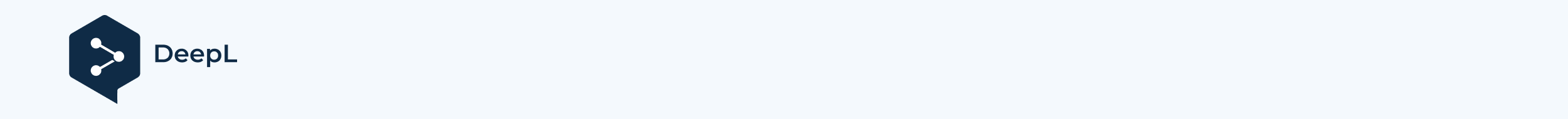                                                                        Documents obligatoires DocumentObligatoire / FacultatifGouvernance, gestion et techniqueGouvernance, gestion et techniqueDocuments d'enregistrement légal de l'organisationObligatoireRègles de gouvernance de l'organisationObligatoireOrganigramme de l'organisationObligatoireListe des principaux responsables de l'organisationObligatoireCV du personnel clé de l'organisation qui est proposé pour l'engagement avec ONU FemmesObligatoireDétails de la politique anti-fraude de l'organisation ObligatoireDétails du cadre politique de l'organisation en matière de PSEAEn optionDocumentation attestant de la formation proposée par l'organisation à ses employés et au personnel associé en matière de prévention et d'intervention en cas d'EES. ObligatoireDocuments relatifs à la politique et aux procédures de l'organisation en matière d'octroi de subventions (si les activités d'octroi de subventions sont incluses dans les termes de référence de l'AP d'ONU Femmes).Obligatoire Politique et procédure de l'organisation en matière de sélection des partenaires (si le sous-partenariat est inclus dans la proposition)Obligatoire Administration et financesAdministration et financesRègles administratives et financières de l'organisationObligatoireDétails du cadre de contrôle interne de l'organisation (qui doit être conforme à la politique anti-fraude d'ONU Femmes)ObligatoireÉtats financiers vérifiés de l'organisation au cours des trois dernières annéesObligatoireListe des banques auprès desquelles sont ouverts des comptes bancaires de l'organisationObligatoireNom des auditeurs externes de l'organisationEn optionMarchés publicsMarchés publicsPolitique/manuel d'achat de l'organisationObligatoireModèles de documents d'appel d'offres pour l'acquisition de biens/services (par exemple, demande de devis (RFQ), demande de proposition (RFP), etc.) utilisés par l'organisation. ObligatoireListe des principaux fournisseurs de l'organisation et copies de leur(s) contrat(s), y compris les preuves de leur processus de sélection ObligatoireRelations avec les clientsRelations avec les clientsListe des principaux clients/donateurs de l'organisationObligatoireDeux références pour l'organisationObligatoireRapports aux clients/donateurs de l'organisation au cours des trois dernières annéesObligatoire